ПРЕДВАРИТЕЛЬНАЯ ПРОГРАММА по состоянию на 18.11.2015 17 ДЕКАБРЯ, ЧЕТВЕРГ8.00 – 16.00  Регистрация делегатов
8.00  Открытие выставкиПРЕДВАРИТЕЛЬНАЯ ПРОГРАММА по состоянию на 18.11.2015 17 ДЕКАБРЯ, ЧЕТВЕРГ8.00 – 16.00  Регистрация делегатов
8.00  Открытие выставкиПРЕДВАРИТЕЛЬНАЯ ПРОГРАММА по состоянию на 18.11.2015 17 ДЕКАБРЯ, ЧЕТВЕРГ8.00 – 16.00  Регистрация делегатов
8.00  Открытие выставкиВремяКонгресс-залКонгресс-зал9.30-11.00Открытие конференции.Президиум: проф. Авакян Г.Н., проф. Ассер Т.К., проф. Гузева В.И., проф. Карлов В.А., проф. Незнанов Н.Г., проф. Скоромец А.А., проф. Яковенко И.В.Пленарное заседание 1 История создания Российской противоэпилептической Лиги
Проф. Акименко Марина Алексеевна, проф. Незнанов Н.Г., Санкт-ПетербургЛюдвиг Пуссеп – ученый и новаторПроф. Тоомас Ассер, Тарту, ЭстонияОткрытие конференции.Президиум: проф. Авакян Г.Н., проф. Ассер Т.К., проф. Гузева В.И., проф. Карлов В.А., проф. Незнанов Н.Г., проф. Скоромец А.А., проф. Яковенко И.В.Пленарное заседание 1 История создания Российской противоэпилептической Лиги
Проф. Акименко Марина Алексеевна, проф. Незнанов Н.Г., Санкт-ПетербургЛюдвиг Пуссеп – ученый и новаторПроф. Тоомас Ассер, Тарту, Эстония11.00 – 11.20                                                перерыв, осмотр выставки11.00 – 11.20                                                перерыв, осмотр выставки11.00 – 11.20                                                перерыв, осмотр выставки11.20-13.00Пленарное заседание 2Президиум: проф. Авакян Г.Н., проф. Ассер Т.К., проф. Гузева В.И., проф. Карлов В.А., проф. Незнанов Н.Г., проф. Скоромец А.А., проф. Яковенко И.В.Отечественная эпилептология: проблемы и возможные пути развитияПроф. Авакян Гагик Норайрович, МоскваПароксизмальный мозг:  нейрофизиологические механизмыПроф. Карлов Владимир Алексеевич, Москва
Речевые нарушения и опыт их коррекции у детей с эпилепсией. Перспективное направление лечения симптоматической и фокальной эпилепсии у детей и подростковПроф. Гузева Валентина Ивановна, Санкт-Петербург  Контролируемая эпилепсия: этапы компенсации эпиактивности и вопросы выздоровления
Проф. Громов Сергей Александрович, Санкт-ПетербургЭпилепсия Кожевникова. Этиология, дифференциальная диагностика и терапия
Проф. Мухин Константин Юрьевич, Москва Лечение фокальных эпилепсий у детей
Проф. Петрухин Андрей Сергеевич, МоскваПленарное заседание 2Президиум: проф. Авакян Г.Н., проф. Ассер Т.К., проф. Гузева В.И., проф. Карлов В.А., проф. Незнанов Н.Г., проф. Скоромец А.А., проф. Яковенко И.В.Отечественная эпилептология: проблемы и возможные пути развитияПроф. Авакян Гагик Норайрович, МоскваПароксизмальный мозг:  нейрофизиологические механизмыПроф. Карлов Владимир Алексеевич, Москва
Речевые нарушения и опыт их коррекции у детей с эпилепсией. Перспективное направление лечения симптоматической и фокальной эпилепсии у детей и подростковПроф. Гузева Валентина Ивановна, Санкт-Петербург  Контролируемая эпилепсия: этапы компенсации эпиактивности и вопросы выздоровления
Проф. Громов Сергей Александрович, Санкт-ПетербургЭпилепсия Кожевникова. Этиология, дифференциальная диагностика и терапия
Проф. Мухин Константин Юрьевич, Москва Лечение фокальных эпилепсий у детей
Проф. Петрухин Андрей Сергеевич, Москва13.00 – 13.45                                               перерыв, осмотр выставки13.00 – 13.45                                               перерыв, осмотр выставки13.00 – 13.45                                               перерыв, осмотр выставкиКонференц-зал АВСКонференц-зал АВС13.45-16.00Пленарное заседание 3Президиум: проф. Власов П.Н., проф. Евстигнеев В.В., проф. Казаковцев Б.А., проф. Михаловска-Карлова Е.П., проф. Помников В.Г.Биоэтика в эпилептологии  России: успехи и проблемыПроф. Михаловска-Карлова Екатерина Петровна, МоскваВопросы классификации при эпилепсииПроф. Казаковцев Борис Алексеевич, МоскваКлиника и терапия коморбидных психических расстройств у больных эпилепсией
Проф. Киссин Михаил Яковлевич, Санкт-Петербург Клинико-диагностическое значение  дереализационных расстройств при  эпилепсии Проф. Власов Павел Николаевич,  Червяков А.В., Гнездицкий В.В., МоскваПсихоэмоциональные расстройства при височной эпилепсии и их связь со структурно-метаболическими нарушениями мозга Д.м.н. Кистень Ольга Васильевна, Евстигнеев В.В., Сакович Р.А, Минск, БеларусьАнтиэпилептические препараты при эпилепсии: влияние на аффективную симптоматику, когнитивные функции и  суицидальность Проф. Калинин Владимир Вениаминович, Москва Отдаленные результаты хирургического лечения и качество жизни больных, оперированных по поводу многоочаговой фармакорезистентной эпилепсииПроф. Иванова Наталья Евгеньевна, Теренкаль Е.А., Касумов В.Р., Санкт-Петербург
Radiologic errors in detection of cerebral venous thrombosis, a condition frequently associated with seizuresProf. Dusko Kozic, Novi Sad, Serbia Эпилепсия и коморбидные конверсионные расстройства: клинические особенности и терапевтические подходыД.м.н. Железнова Елена Валерьевна,  Кондраков Р.Н., МоскваПленарное заседание 3Президиум: проф. Власов П.Н., проф. Евстигнеев В.В., проф. Казаковцев Б.А., проф. Михаловска-Карлова Е.П., проф. Помников В.Г.Биоэтика в эпилептологии  России: успехи и проблемыПроф. Михаловска-Карлова Екатерина Петровна, МоскваВопросы классификации при эпилепсииПроф. Казаковцев Борис Алексеевич, МоскваКлиника и терапия коморбидных психических расстройств у больных эпилепсией
Проф. Киссин Михаил Яковлевич, Санкт-Петербург Клинико-диагностическое значение  дереализационных расстройств при  эпилепсии Проф. Власов Павел Николаевич,  Червяков А.В., Гнездицкий В.В., МоскваПсихоэмоциональные расстройства при височной эпилепсии и их связь со структурно-метаболическими нарушениями мозга Д.м.н. Кистень Ольга Васильевна, Евстигнеев В.В., Сакович Р.А, Минск, БеларусьАнтиэпилептические препараты при эпилепсии: влияние на аффективную симптоматику, когнитивные функции и  суицидальность Проф. Калинин Владимир Вениаминович, Москва Отдаленные результаты хирургического лечения и качество жизни больных, оперированных по поводу многоочаговой фармакорезистентной эпилепсииПроф. Иванова Наталья Евгеньевна, Теренкаль Е.А., Касумов В.Р., Санкт-Петербург
Radiologic errors in detection of cerebral venous thrombosis, a condition frequently associated with seizuresProf. Dusko Kozic, Novi Sad, Serbia Эпилепсия и коморбидные конверсионные расстройства: клинические особенности и терапевтические подходыД.м.н. Железнова Елена Валерьевна,  Кондраков Р.Н., Москва16.15-30                                             перерыв, осмотр выставки16.15-30                                             перерыв, осмотр выставки16.15-30                                             перерыв, осмотр выставки16.30– 18.00Секционное заседание Эпилепсия у детейПрезидиум: проф. Гузева В.И., проф. Морозова Е.А., проф. Мухин К.Ю., проф. Петрухин А.С., проф. Скрипченко Н.В.Проблемы в ведении симптоматической эпилепсии при нейроинфекциях у детейПроф. Скрипченко Наталья Викторовна, Горелик Е.Ю., Вильниц А.А., Иванова Г.П., Санкт-ПетербургНеонатальные судороги и их роль в формировании эпилепсииПроф. Морозова  Елена Александровна, Морозов Д.В., Казань Фенотипы юношеской миоклонической эпилепсии: гендерный аспект
Проф. Шнайдер Наталья Алексеевна,  Шилкина О.С., КрасноярскМР – визуализация двойной патологии при симптоматической фокальной эпилепсии, ассоциированной с опухолями височной доли у детей 
К.м.н. Халилов Варис Садрутдинович, МоскваЧастота встречаемости и анализ терапии юношеской миоклонической эпилепсии в Волгоградской области 
К.м.н. Беляев Олег Валерьевич, Волгоград Структурные нарушения головного мозга как причина эпилепсии. Особенности диагностики и медикаментозного леченияКоролева Надежда Юрьевна, Трофимова Т.Н., Аничков А.Д., Коротков А.Д., Медведев С.В., Санкт-ПетербургСекционное заседание Эпилепсия у детейПрезидиум: проф. Гузева В.И., проф. Морозова Е.А., проф. Мухин К.Ю., проф. Петрухин А.С., проф. Скрипченко Н.В.Проблемы в ведении симптоматической эпилепсии при нейроинфекциях у детейПроф. Скрипченко Наталья Викторовна, Горелик Е.Ю., Вильниц А.А., Иванова Г.П., Санкт-ПетербургНеонатальные судороги и их роль в формировании эпилепсииПроф. Морозова  Елена Александровна, Морозов Д.В., Казань Фенотипы юношеской миоклонической эпилепсии: гендерный аспект
Проф. Шнайдер Наталья Алексеевна,  Шилкина О.С., КрасноярскМР – визуализация двойной патологии при симптоматической фокальной эпилепсии, ассоциированной с опухолями височной доли у детей 
К.м.н. Халилов Варис Садрутдинович, МоскваЧастота встречаемости и анализ терапии юношеской миоклонической эпилепсии в Волгоградской области 
К.м.н. Беляев Олег Валерьевич, Волгоград Структурные нарушения головного мозга как причина эпилепсии. Особенности диагностики и медикаментозного леченияКоролева Надежда Юрьевна, Трофимова Т.Н., Аничков А.Д., Коротков А.Д., Медведев С.В., Санкт-Петербург18 ДЕКАБРЯ, ПЯТНИЦА8.30 – регистрация делегатов18 ДЕКАБРЯ, ПЯТНИЦА8.30 – регистрация делегатов18 ДЕКАБРЯ, ПЯТНИЦА8.30 – регистрация делегатовВремяКонференц-зал АВСКонференц-зал АВС09.30-11.00Секционное заседаниеПсихиатрические аспекты эпилептологииПрезидиум: президиум: проф. Киссин М.Я., проф. Калинин В.В., Зайцев О.С., Сергеев В.А., Котов А.С., д.м.н. Усюкина М.В.Типология дисфорических расстройств при эпилепсии Д.м.н. Усюкина Марина Валерьевна, МоскваЗначение функциональной асимметрии для диагностики и лечения симптоматической эпилепсии                   Д.м.н. Зайцев Олег Семенович, Борисова Е.Д., МоскваПсихогенные неэпилептические приступы и эпилепсияД.м.н. Котов Алексей Сергеевич, МоскваКлинико-диагностические взаимоотношения в генезе эпилептических расстройств отдалённого периода черепно-мозговой травмы, осложнённой алкоголизмомПроф. Сергеев Владимир Андреевич, ЧелябинскОптимизация противосудорожной терапии при фармакорезистентной эпилепсии с психическими нарушениями                                                                                   
К.м.н. Яковлева Юлия Александровна, Санкт-Петербург
Аффективные нарушения при эпилепсии: диалог психиатра и эпилептолога Д.м.н. Мазо Галина Элевна, Липатова Л.В., Санкт-Петербург Секционное заседаниеПсихиатрические аспекты эпилептологииПрезидиум: президиум: проф. Киссин М.Я., проф. Калинин В.В., Зайцев О.С., Сергеев В.А., Котов А.С., д.м.н. Усюкина М.В.Типология дисфорических расстройств при эпилепсии Д.м.н. Усюкина Марина Валерьевна, МоскваЗначение функциональной асимметрии для диагностики и лечения симптоматической эпилепсии                   Д.м.н. Зайцев Олег Семенович, Борисова Е.Д., МоскваПсихогенные неэпилептические приступы и эпилепсияД.м.н. Котов Алексей Сергеевич, МоскваКлинико-диагностические взаимоотношения в генезе эпилептических расстройств отдалённого периода черепно-мозговой травмы, осложнённой алкоголизмомПроф. Сергеев Владимир Андреевич, ЧелябинскОптимизация противосудорожной терапии при фармакорезистентной эпилепсии с психическими нарушениями                                                                                   
К.м.н. Яковлева Юлия Александровна, Санкт-Петербург
Аффективные нарушения при эпилепсии: диалог психиатра и эпилептолога Д.м.н. Мазо Галина Элевна, Липатова Л.В., Санкт-Петербург 11.00 – 11.15                                                   перерыв, осмотр выставки11.00 – 11.15                                                   перерыв, осмотр выставки11.00 – 11.15                                                   перерыв, осмотр выставки11.15-12.45Секционное заседание Актуальные вопросы нейрохирургииПосвящается 140-летию со дня рождения первого нейрохирурга России Л.М. ПуссепаПрезидиум: проф. Берснев В.П., проф. Иванова Н.Е., д.м.н. Скоромец Т.А., проф. Хачатрян В.А.Л.М. Пуссеп – выдающийся отечественный нейрохирургПроф. Незнанов Николай Григорьевич, Акименко М.А., Кондаков Е.Н., Скоромец Т.А., Санкт-ПетербургИстория отечественной хирургии эпилепсииПроф. Хачатрян Вильям Арамович, Санкт-ПетербургКлинико-нейрофизиологические аспекты хронотопологии эпилептогенеза и современная стратегия хирургического лечения фармакорезистентных фокальных и мультифокальных эпилепсий травматического генеза  Проф. Берснев Валерий Павлович, Степанова Т.С., Касумов В.Р., Кравцова С.В., Касумов Р.Д., Улитин А.Ю., Яковенко И.В., Санкт-ПетербургЭлектроэнцефалографические признаки детерминантного очага при многоочаговой эпилепсии
Проф. Александров Михаил Всеволодович,  Чухловин А.А., Павловская М.Е., Касумов В.Р., Улитин А.Ю., Боровикова В.Н., Абрамов К.Б., Санкт-ПетербургЭпилептический статус в послеоперационном периоде Литвиненко И.В., Свистов Д.В., К.м.н. Прокудин Михаил Юрьевич, Аверьянов Д.А., Моисеева А.М., Санкт-ПетербургСекционное заседание Актуальные вопросы нейрохирургииПосвящается 140-летию со дня рождения первого нейрохирурга России Л.М. ПуссепаПрезидиум: проф. Берснев В.П., проф. Иванова Н.Е., д.м.н. Скоромец Т.А., проф. Хачатрян В.А.Л.М. Пуссеп – выдающийся отечественный нейрохирургПроф. Незнанов Николай Григорьевич, Акименко М.А., Кондаков Е.Н., Скоромец Т.А., Санкт-ПетербургИстория отечественной хирургии эпилепсииПроф. Хачатрян Вильям Арамович, Санкт-ПетербургКлинико-нейрофизиологические аспекты хронотопологии эпилептогенеза и современная стратегия хирургического лечения фармакорезистентных фокальных и мультифокальных эпилепсий травматического генеза  Проф. Берснев Валерий Павлович, Степанова Т.С., Касумов В.Р., Кравцова С.В., Касумов Р.Д., Улитин А.Ю., Яковенко И.В., Санкт-ПетербургЭлектроэнцефалографические признаки детерминантного очага при многоочаговой эпилепсии
Проф. Александров Михаил Всеволодович,  Чухловин А.А., Павловская М.Е., Касумов В.Р., Улитин А.Ю., Боровикова В.Н., Абрамов К.Б., Санкт-ПетербургЭпилептический статус в послеоперационном периоде Литвиненко И.В., Свистов Д.В., К.м.н. Прокудин Михаил Юрьевич, Аверьянов Д.А., Моисеева А.М., Санкт-Петербург12.45 - 13.15                                                   перерыв, осмотр выставки12.45 - 13.15                                                   перерыв, осмотр выставки12.45 - 13.15                                                   перерыв, осмотр выставки13.15-15.1513.15-15.15Секционное заседание Эпилепсия у взрослыхПрезидиум:  проф. Громов С.А., проф. Липатова Л.В., проф. Михайлов В.А., проф. Литвиненко И. В., проф. Одинак М.М., проф. Помников В.Г., проф. Воронкова К.В.Эпилепсия глазами ученых Петербургской неврологической школы XIX века Одинак М.М., Литвиненко И.В., Прокудин М.Ю., Скиба  Ярослав Богданович,  Косарева Т.В., Санкт-ПетербургКритерии выбора альтернативной монотерапии или политерапии у больных эпилепсией
Проф.  Липатова Людмила Валентиновна, Санкт-ПетербургЭпилепсия позднего возраста. Клинические и психосоциальные аспекты 
Проф. Михайлов Владимир Алексеевич, Дружинин А.К., Липатова Л.В., Санкт-ПетербургРезистентная эпилепсия - профилактика и лечение
Проф. Воронкова Кира Владимировна, МоскваПортрет женщины фертильного возраста, страдающей эпилепсией                                                                         Д.м.н. Дмитренко Диана Викторовна, Шнайдер Н.А., Красноярск
Классификация и современные способы диагностики моногенных вариантов эпилепсийПроф. Дадали Елена Леонидовна, МоскваПатоморфоз идиопатических генерализованных эпилепсий у взрослых К.м.н. Борисова Марина Николаевна, Москва15.15 – 16.4515.15 – 16.45Эпилепсия у взрослыхПрезидиум:  проф. Громов С.А., проф. Липатова Л.В., проф. Михайлов В.А., проф. Литвиненко И. В., проф. Одинак М.М., проф. Помников В.Г., проф. Воронкова К.В.Вопросы эффективности и безопасности при лечении эпилепсии  
Проф.  Липатова Людмила Валентиновна, Санкт-ПетербургМетаболическая терапия эпилепсии                                        
Д.м.н. Поздеев Владимир Константинович, Санкт-ПетербургВизуализация структурных эпилептогенных поражений головного мозга на аппарате МРТ с напряжением магнитного поля 0,4 ТК.м.н. Халилов Варис Садрутдинович, МоскваКлинические аспекты фармакорезистентности при женской эпилепсии
К.м.н. Одинцова Галина Вячеславовна, Хачатрян В.А., Санкт-ПетербургАктуальные вопросы медико-социальной экспертизы при эпилепсии  Проф. Помников Виктор Григорьевич, Крицкая Л.А. Санкт-ПетербургЭпидемиологические аспекты эпилепсии в Северо-Западном Федеральном округеДокладчик на согласовании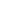 